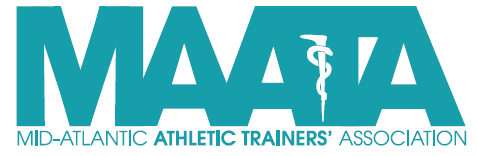 MAATA Student Senate – Junior Faculty Advisor ApplicationPart I: Applicant should complete the following personal information.Part II: Applicant should complete the following professional memberships information.  Please note that membership in the NATA is required, preferably with a school address association to the MAATA. Part III: Applicant should complete the following professional reference information.  One reference must be from a currently practicing athletic trainer that you have worked with within the last year.  The Student Senate Faculty Advisors may contact the listed references. The applicant should also professionally seek out 1 letter of recommendation from a current athletic trainer you work with.  The letter should address the leadership capabilities, professional attributes of the applicant, and capabilities of taking on this volunteer endeavor.  The applicant should direct his/her reference to submit the letter of recommendation to Emily Hildebrand at ehildebrand@towson.edu by 11:59 PM July 1, 2019.  To summarize: you need 2 references and 1 of those references should compose a letter of recommendation. Part IV: Applicant should complete the following professional development information.1) List any positions that you have held; include position title, organization, and dates.2) List any conferences that you have attended; include the name of the conference, location, and dates.Part V: The applicant should compose a formal statement surrounding his/her application to serve as a junior faculty advisor.  The statement should be e-mailed along with the application.  The statement should be no longer than 500 words and address the following: a) short term and long term goals to include future career plans, b) why you want to become part of the Student Senate, and c) what positive influence you feel you can bring to the delegation.    Applicant should e-mail his/her application and statement. The reference must directly e-mail a letter of recommendation.   All application information and questions should be directed by e-mail to:  Emily Hildebrand, PhD, LAT, ATCMAATA Student Senate Faculty Advisorehildebrand@towson.edu(410) 704-3174Ensure you have completed the following by July 1, 2019, 11:59 PM, otherwise your application is incomplete and you will not be considered for this positionReviewed the purpose and responsibilities of the Junior Faculty Advisor and Student SenateApplication Parts I-III: information in tables is accurateLetter of Recommendation that addresses questions and is e-mailed to Emily Hildebrand from an athletic trainer that you have worked with in the past year.Application Part IV: listed information is accurateApplication Part V: formal statement is no more than 500 words, addresses questions, and accompanies the applicationName:Current Institution:Program:Degree:Anticipated Graduation Date:Undergraduate Institution:Date Degree Received:Undergraduate Program:Current Address:Home Phone: Cell Phone:Email Address: BOC Number:State/License Credential:NATA Member Number:Associated NATA Member State:NATA Initial Membership Date:National Provider Identifier (NPI) Number:Reference 1Reference 1Name:Job Title:Email address:Phone:Reference 2Reference 2Name:Job Title:Email address:Phone: